			ABSTRAK	Sesko TNI sebagai lembaga pendidikan pengembangan umum tertinggi di TNI yang mempunyai tugas pokok mendidik perwira TNI terpilih untuk menduduki jabatan strategis baik dijajaran TNI maupun diluar instansi TNI, membutuhkan sebuah sistem informasi akademik berbasis web dalam rangka membantu Sesko TNI menyelasaikan tugas pokoknya dibidang pendidikan. Sesko TNI saat ini belum mempunyai aplikasi komputer yang terintegrasi dengan jaringan internet serta dapat diakses secara terbatas oleh semua pengguna, 	Metode penelitian yang digunakan dengan menggunakan metode perancangan objek dengan pendekatan kualitatif yang didukung  oleh teknik observasi dan wawancara. Sedangkan dalam merancang sistem informasi ini, penulis menggunakan metode FAST (Framework for the Application of System Technique), merupakan aktifitas yang dilakukan dalam pengembangan sistem mulai dari Scope Definition, Problem Analysis, Requirement Analysis, Logical Design, Decision Analysis, Physical Design, Construction and Testing, Installation and Delivery dengan alat pemetaan sistem informasi diagram konteks, diagram dekomposisi, ERD dan relasi antar tabel.Konsep ini dirancang berbasis komputerisasi menggunakan jaringan online dan jaringan offline bersifat multi user dengan sistem client-server. Pengembangan konsep sistem informasi ini diharapkan dapat membantu Sesko TNI dalam melaksanakan tugas pokoknya.Kata Kunci   : Sistem informasi akademik, Fast, Client-server, ERD, jaringan on line,    jaringan off lineABSTRACT	Sesko TNI as an institution of public education the highest development in the military that has the main task of educating military officer elected to occupy a strategic position both dijajaran TNI TNI and outside agencies, requires a web-based academic information system in order to help Sesko TNI solve the main task in the field of education. Sesko TNI currently have a computer application that is integrated with the Internet and can be accessed by all users on a limited basis.	The method used to using the method of designing objects with qualitative approach that is supported by observation and interview techniques. While designing the system this information, the authors use the method FAST (Framework for the Application of System Technique), is an activity carried out in the development of systems ranging from Scope Definition, Problem Analysis, Requirements Analysis, Logical Design, Decision Analysis, Physical Design, Construction and testing, Installation and Delivery with mapping tools information system context diagrams, decomposition diagrams, ERD and relationships between tables.	This concept is designed computerized using online and offline network network multi-user system with client-server. Concept development information system is expected to help Sesko TNI in carrying out a duty.Keywords :  Academic Information Systems, Fast, Client-server, ERD, The network   on line, off line networkPENDAHULUAN1.1	Latar Belakang Penelitian	Perkembangan dan pemanfaatan teknologi informasi, telah merambah dan mewarnai semua sisi kehidupan, termasuk di dalamnya bidang pendidikan. Pemanfaatan teknologi informasi oleh lembaga pendidikan sekarang ini sudah menjadi hal yang biasa , tidak lagi menjadi impian yang sulit diwujudkan. Teknologi dan sistem informasi saat ini bukan hanya sebagai penggerak suatu organisasi dalam menjalankan bisnis maupun layanannya, namun sudah menjadi kebutuhan. Bahkan pada organisasi yang bergerak dibidang bisnis tertentu seperti perbankan dan telekomunikasi termasuk didalamnya lembaga pendidikan, teknologi dan sistem informasi sudah menjadi kebutuhan dasar mereka dalam berusaha maupun memberikan layanan (Mujiono, 2011).	Di lingkungan pemerintah dan lembaga, kebutuhan penerapan teknologi dan sistem informasi juga dirasakan semakin meningkat. Hal ini ditandai dengan semakin meningkatnya belanja barang dalam bidang teknologi informasi (Telkom, 2011). Sayangnya penerapan teknologi informasi dilingkungan pemerintah dan lembaga negara termasuk TNI sering tidak optimal (Purnomo, 2006). Berdasarkan (Masticola,2010) salah satu penyebab utama proyek penerapan teknologi/sistem informasi gagal adalah karena kurangnya perencanaan yang memadai. Penggunaan sistem teknologi informasi di dalam lembaga TNI digunakan untuk kelancaran komunikasi antar satuan yang ada di jajaran TNI. Teknologi informasi harus mampu menyediakan ruang informasi publik yang dapat diakses oleh siapa pun, dari manapun, secara mudah dan murah. 	Berdasarkan Undang-Undang Nomor 14 Tahun 2008 tentang Keterbukaan Informasi Publik, Sesko TNI sebagai lembaga pendidikan pengembangan umum tertinggi dijajaran TNI diharapkan sudah dapat membuka informasi ke pengguna (User) secara terbatas sehingga user dapat mengetahui perkembangan informasi dan tugas pokok yang dilaksanakan oleh Sesko TNI. Oleh karena itu penerapan teknologi informasi harus menjadi perhatian lembaga TNI, khususnya lembaga pendidikan dalam rangka mencapai hasil yang optimal demi mendukung pencapaian visi dan misi lembaga Sesko TNI. Berkembangnya teknologi informasi telah membuka kemungkinan-kemungkinan kegiatan yang sebelumnya sulit atau bahkan tidak bisa di lakukan, saat ini dengan mudah bisa di lakukan, misalnya kegiatan berkirim informasi ataupun kegiatan-kegiatan pendidikan secara online. 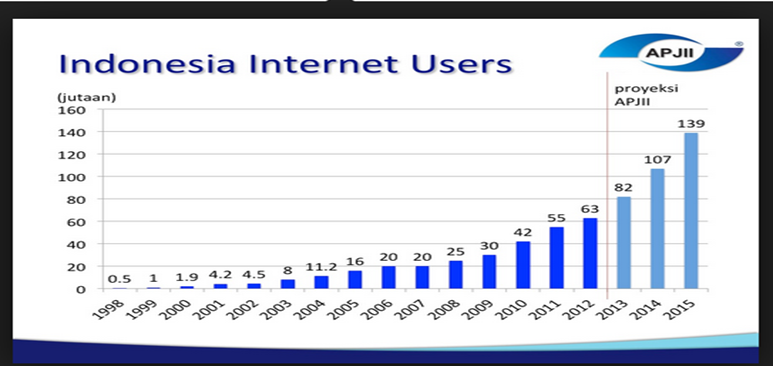                                 Gambar   Data pengguna internet	Berdasarkan data pengguna internet diatas, dapat disimpulkan bahwa pengguna internet di Indonesia selalu mengalami peningkatan yang sangat signifikan dari tahun ke tahun, hal ini sangat berpengaruh langsung pula terhadap lembaga pendidikan Sesko TNI yang  sebagian besar personel juga merupakan bagian dari pengguna internet tersebut. 	   Sesko TNI sebagai lembaga pendidikan, berdasarkan Peraturan Panglima TNI Nomor Perpang/1/I/2011 tanggal 5 Januari 2011 tentang Pokok-pokok Organisasi dan Prosedur Sekolah Staf dan Komando Tentara Nasional Indonesia (POP Sesko TNI) menyatakan bahwa Sesko TNI sebagai lembaga pendidikan karier tertinggi di jajaran TNI yang mempunyai tugas pokok mempersiapkan Perwira TNI yang mampu bertugas dibidang Staf dan Komando baik dalam Markas Besar Angkatan maupun Markas Besar TNI serta dalam pelaksanaan tugas operasi gabungan TNI, guna mendukung pelaksanaan tugas tersebut Sesko TNI melaksanakan fungsi utama yaitu menyelenggarakan pendidikan pengembangan umum tertinggi, pembinaan manajemen, melaksanakan evaluasi dan pengembangan dibidang yang berkaitan untuk mendukung pelaksanaan tugas-tugas TNI, menyelenggarakan latihan gabungan untuk Kotama Operasi TNI serta mengadakan kerjasama akademik dengan lembaga pendidikan militer dalam dan luar negeri serta kerja sama dengan perguruan tinggi negeri dan swasta yang ada dalam rangka meningkatkan kualitas pendidikan di Sesko TNI. 	Sesko TNI dalam perkembangannya  dari awal terbentuknya sampai saat ini, selalu mengikuti dan menyesuaikan dengan perkembangan ilmu pengetahuan dan teknologi, khususnya teknologi informasi dalam sistem pengolahan data akademik, saat ini Sesko TNI belum memiliki sistem informasi untuk pengolahan data akademik. Menurut Mardiati (2013) tujuan sistem informasi akademik adalah meningkatkan kinerja,  kualitas pelayanan, daya saing dan kualitas sumber daya manusia (SDM). Sesko TNI dalam pengolahan data akademik menggunakan Microsoft Excel. Penggunaan Microsoft Excel hanya dapat digunakan untuk proses perhitungan nilai secara global tetapi untuk menghasilkan dan menampilkan nilai secara khusus hal ini sangat sulit untuk dilakukan, begitu pula yang menyangkut dalam pengolahan data base perwira siswa Sesko TNI hal ini belum dapat dilakukan sesuai harapan. Hal ini juga di dukung dengan kurangnya kemampuan SDM yang mengawaki dalam pengolahan data akademik tersebut. 	Untuk mengatasi permasalahan-permasalahan yang dihadapi oleh Sesko TNI dalam mendukung tugas pokoknya sebagai lembaga pendidikan pengembangan umum tertinggi di TNI maka penulis mengajukan judul Tesis “Perancangan Sistem Informasi Akademik Sekolah Staf dan Komando TNI (Sesko TNI) berbasis Web Guna Peningkatan Pelayanan Informasi Pendidikan  “ yang akan dirancang dalam bentuk prototype antar muka yang dapat diolah lebih  cepat dan akurat dan mengurangi penumpukan arsip yang tidak perlu serta memiliki laporan data yang berkualitas tinggi untuk memberikan informasi yang terbaik bagi pengguna.1.2	Metode Pengembangan Sistem	Proses perancangan pengolahan data akademik ini, menggunakan metode Fast (Framework for the Application of System Technique), dapat dilihat pada gambar berikut ini .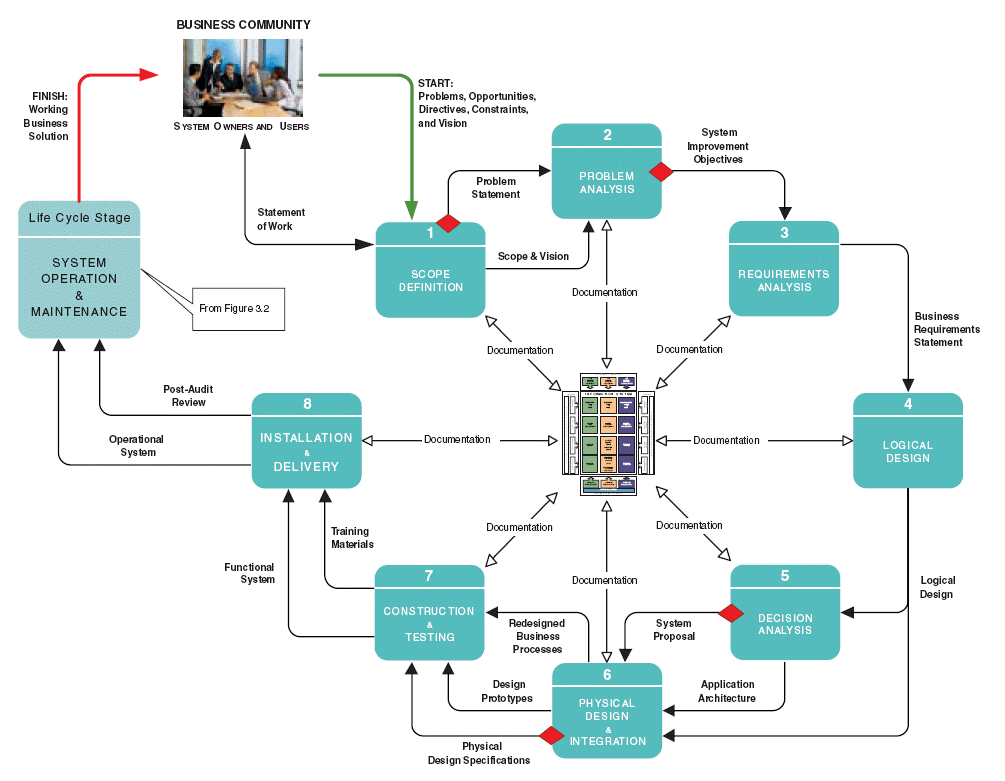 	FAST merupakan  metode yang membantu dalam pengembangan sistem yang menyediakan mekanisme untuk memahami dan menganalisis kebutuhan pengguna, hingga  mengimplementasikan sebuah sistem. Ada beberapa tahapan yang ada dalam FAST, yaitu :1.	Scope Definition (Definisi Lingkup)        Tahap ini melakukan pengumpulan informasi yang akan diteliti  tingkat feasibility dan ruang lingkup proyek yaitu dengan menggunakan  kerangka PIECES (Performance,  Information, Economics, Efficiency, Service).2.	 Problem Analysis (Analisis Permasalahan)  	Dalam tahap ini melakukan penelitian terhadap  masalah-masalah yang    muncul pada sistem yang ada sebelumnya.3.      Requirement Analysis (Analisis Kebutuhan) 	Mendefinisikan dan memperioritaskan persyaratan bisnis yang meliputi data,  proses, dan antar muka yang diinginkan pengguna dari sistem yang baru.4.      Logical Design (Desain Logis) 	Mentransformasikan  kebutuhan - kebutuhan bisnis dari fase analisis  kebutuhan  kepada  sistem  model  yang akan dibangun nantinya.5.    Decision Analysis (Analisis Keputusan) 	Mempertimbangkan beberapa kandidat dari perangkat lunak dan perangkat keras yang nantinya akan dipilih dan dipakai dalam implementasi sistem sebagai solusi atas masalah dan kebutuhan yang sudah didefinisikan sebelumnya.6.   	Physical Design (Desain Logis)	Mentransformasikan kebutuhan sistem yang akan direpresentasikan sebagai desain logis dan desain fisik yang nantinya akan 	dijadikan sebagai acuan dalam membuat sistem yang akan dikembangkan.7.   	Construction and Testing (Konstruksi dan Pengujian)	Melakukan  uji coba terhadap sistem yang memenuhi kebutuhan bisnis   dan spesifikasi desain. Basis data, program aplikasi, dan antarmuka akan mulai dibangun pada tahap ini.8.	Installation and Delivery (Instalasi dan Pengiriman) 	Mengoperasikan sistem dan menyerahkan kepada pengguna terhadap sistem yang telah dibangun. 1.3	Objek Perancangan		Perancangan objek ditujukan pada rancangan sebuah sistem informasi akademik menggunakan  sistem komputerisasi berbasis Website untuk pengolahan data akademik Sesko TNI. Pengembangan sistem informasi ini diharapkan mampu membantu serta mempermudah Sesko TNI dalam mengelola dan menyajikan informasi yang berhubungan dengan operasional pendidikan dan  informasi lainnya didalam melaksanakan tugas pokoknya.	Metodologi perancangan yang digunakan dalam membuat sistem informasi  ini yaitu menggunakan metodologi perancangan model dengan konsep FAST (Framework for the Application of System Technique). Model dirancang sesuai dengan kajian objek penelitian.		Menurut John Burrch dan Gary Grudnitski yang telah diterjemahkan oleh Jogiyanto (2005 :196) dalam bukunya yang berjudul Analisa dan Desain Sistem Informasi menyebutkan bahwa “ desain  sistem dapat  didefinisikan  sebagai penggambaran, perencanaan, dan  pembuatan sketsa atau pengaturan dari beberapa elemen yang terpisah dari satu kesatuan yang utuh dan berfungsi”. Perancangan menurut Al-Bahra Bin Ladjamudin (2005:51) yang terdapat dalam buku yang berjudul Analisis dan Desain Sistem Informasi, menjelaskan bahwa: “perancangan adalah kemampuan untuk membuat beberapa alternatif pemecahan masalah”. 	Dari defenisis tersebut dapat disimpulkan bahwa, perancangan merupakan penggambaran, perencanaan dan pembuatan sketsa atau pengaturan serta membuat alternatif  pemecahan masalah untuk menghasilkan satu  informasi yang berguna bagi pengguna.1.4      Teknik Analisa Data	Analisa data adalah proses mengorganisasikan dan mengurutkan data kedalam pola, kategori dan satuan uraian dasar sehingga dapat ditemukan tema dan dapat dirumuskan hipotesis kerja seperti yang disarankan oleh data. Pekerjaan analisis data dalam hal ini ialah mengatur, mengurutkan, mengelompokkan, memberikan kode dan mengkategorikannya. Pengorganisasian dan pengelolaan data tersebut bertujuan menemukan tema dan hipotesis kerja yang akhirnya diangkat menjadi teori substantif. Analisis data kualitatif berkaitan dengan data berupa kata atau kaliamat yang dihasilkan dari objek penelitian serta berkaitan dengan kejadian yang melingkupi sebuah objek penelitian.	Menurut Seiddel dalam Burhan Bungin mengatakan bahwa analisis data kualitatif prosesnya sebagai berikut:1.  	Proses mencatat yang menghasilkan catatan lapangan, dengan hal itu diberi kode agar sumber datanya tetap dapat ditelusuri.2. 	Mengumpulkan, memilah-milah, dan mengklasifikasikan membuat ikhtisar dan membuat indeksnya.3.   Berfikir, dengan jalan membuat agar kategori data itu mempunyai makna, mencari dan menemukan pola dan hubungan-hubungan.4.    	Membuat temuan-temuan umum.	Analisis data kualitatif dilakukan secara induktif, yaitu penelitian kualitatif tidak dimulai dari deduksi teori tetapi dimulai dari fakta empiris. Peneliti terjun ke lapangan, mempelajari, menganalisis, menafsirkan dan menarik kesimpulan dari fenomena yang ada di lapangan. Peneliti dihadapkan kepada data yang diperoleh dari lapangan. Dari data tersebut, peneliti harus menganalisis sehingga menemukan makna yang kemudian makna itulah menjadi hasil penelitian.	Menurut Lexy J. Moleong, proses analisis data kualitatif dimulai dengan menelaah seluruh data yang tersedia dari berbagai sumber, yaitu wawancara, pengamatan yang sudah dituliskan dalam catatan lapangan, dokumen pribadi, dokumen resmi, gambar foto dan sebagainya. Setelah ditelaah, langkah selanjutnya adalah reduksi data, penyusunan satuan, kategorisasi dan yang terakhir adalah penafsiran data. Oleh karena itu, penulis lebih setuju kalau proses analisis data dilakukan melalui tahapan pengumpulan data, reduksi data, penyajian atau display data dan kesimpulan atau Verifikasi. Untuk lebih jelasnya, penulis akan menjelaskan proses analisis tersebut sebagai berikut:	1.	Pengumpulan Data, dapat diartikan sebagai proses atau kegiatan yang dilakukan peneliti untuk mengungkap atau menjaring berbagai fenomena, informasi atau kondisi lokasi penelitian sesuai dengan lingkup penelitian. Pengumpulan data dapat berupa suatu pernyataan (statement) tentang sifat, keadaan, kegiatan tertentu dan sejenisnya. Sarana yang digunakan dalam pengumpulan data ini dapat dilaksanakan dengan wawancara, menggunakan angket, pengamatan, dokumentasi dan lain-lain.	2.	Reduksi data diartikan sebagai proses pemilihan, pemusatan perhatian pada penyederhanaan, pengabstrakan, dan transformasi data ”kasar” yang muncul dari catatan-catatan tertulis di lapangan. Reduksi data dilakukan selama penelitian berlangsung, setelah peneliti di lapangan, sampai laporan tersusun. Reduksi data merupakan bagian dari analisis data dengan suatu bentuk analisis yang menajamkan, menggolongkan, mengarahkan, membuang data yang tidak diperlukan, dan mengorganisasi data sehingga kesimpulan final dapat diambil dan diverifikasi. Data kualitatif dapat disederhanakan dan ditransformasi dengan berbagai cara, seleksi, ringkasan, penggolongan, dan bahkan ke dalam angka-angka.	3.	Penyajian data merupakan alur kedua dalam kegiatan analisis data. Data dan informasi yang sudah diperoleh di lapangan dimasukkan ke dalam suatu matriks. Penyajian data dapat meliputi berbagai jenis matriks, grafik, jaringan, dan bagan. Membuat simpulan sementara dan menguji kembali dengan metode triangulasi, baik menggunakan triangulasi peneliti maupun teori data.	4.	Verifikasi dan Kesimpulan	 Sekumpulan informasi yang tersusun memungkinkan adanya penarikan kesimpulan dan pengambilan tindakan. Penarikan kesimpulan hanyalah sebagian dari suatu kegiatan. Kesimpulan juga diverifikasi selama penelitian berlangsung. Dalam penelitian kualitatif, prinsip pokok teknik analisanya ialah mengolah dan menganalisa data-data yang terkumpul menjadi data yang sistematik, teratur, terstruktur dan mempunyai makna.1.5	Metodologi  Perancangan	Pengembangan sistem informasi akademik ini, menggunakan metode FAST (Framework for the Application of  System Technique). Dimana tahapan-tahapan FAST adalah sebagai berikut: a.	Scope Definition (Definisi Lingkup)	Pada tahap ini dilakukan pengumpulan informasi yang akan diteliti tingkat feasibility dan ruang lingkup sistem yaitu dengan menggunakan kerangka PIECES (Performance, Information, Economics, Control, Efficiency, Service). Hal ini dilakukan untuk menemukan inti dari masalah-masalah yang ada (problems), kesempatan untuk meningkatkan kinerja organisasi (opportunity), dan kebutuhan-kebutuhan baru yang dibebankan oleh  pihak manajemen atau pemerintah (directives).b.	Problem Analysis (Analisis Permasalahan)	Pada tahap ini akan diteliti masalah-masalah yang muncul pada sistem yang ada sebelumnya. Dalam hal ini yang dihasilkan dari tahapan preliminary investigation adalah kunci utamanya. Hasil dari tahapan ini adalah peningkatan performa sistem yang akan memberikan keuntungan dari sistem yang akan dirancang. Hasil lain dari tahapan ini adalah sebuah laporan yang menerangkan  tentang  problems, causes, effects, dan solution benefits.c.	Requirements Analysis (Analisis Kebutuhan)  	Analisis kebutuhan sistem dilakukan dengan tujuan untuk mengidentifikasi kebutuhan yang menjadi sebuah proses setelah mengidentifikasi tujuan perbaikan sistem. Analisis kebutuhan, dibagi menjadi dua yaitu kebutuhan fungsional dan non fungsional. Kebutuhan fungsional meliputi identifikasi dari segi input, output, proses dan data yang tersimpan yang diperlukan untuk memperbaiki tujuan sistem. Sedangkan kebutuhan non fungsional meliputi kinerja dan waktu respon, bagaimana sistem mudah digunakand.	Logical Design (Desain Logis)	Tujuan dari tahapan ini adalah mentransformasikan kebutuhan-kebutuhan sistem dari fase requirements analysis kepada sistem model yang akan dibangun nantinya. Dengan kata lain pada fase ini akan menjawab pertanyaan-pertanyaan seputar penggunaan teknologi (data, process, interface) yang menjamin usability, reliability, completeness, performance, dan quality yang akan dibangun di dalam sistem.e.	Decision Analysis (Analisis Keputusan)	Tujuan dari fase analisis keputusan adalah untuk mengidentifikasi solusi, menganalisis solusi, merekomendasikan sistem yang akan dirancang, dibangun, dan diimplementasikan. Fase analisis keputusan sangat penting untuk meningkatkan sistem baru termasuk alternatif berbasis komputer serta mengidentifikasi pilihan-pilihan, menganalisis orang-orang pilihan, dan kemudian memilih  solusi terbaik berdasarkan analisis f.	Physical Design (Desain Pisik)	Tujuan dari tahapan ini adalah mentransformasikan kebutuhan sistem yang direpresentasikan sebagai logical design menjadi physical design yang nantinya akan dijadikan sebagai acuan dalam membuat sistem yang akan dikembangkan. Jika di dalam logical design tergantung kepada berbagai solusi teknis, maka physical design merepresentasikan solusi teknis yang lebih spesifik.g.	Construction and Testing	Setelah membuat physical design, maka  akan  dimulai untuk mengkonstruksi  dan melakukan tahap uji coba terhadap sistem yang memenuhi  kebutuhan- kebutuhan sistems dan spesifikasi desain. Basis data, program aplikasi, dan antarmuka akan mulai dibangun pada tahap ini. Setelah dilakukan uji coba terhadap keseluruhan sistem, maka sistem siap untuk diimplementasikan.h.	Installation and Delivery	Pada tahap ini akan dioperasikan sistem yang telah dibangun. Tahapan ini akan dimulai dengan men-deploy software hingga memberikan pelatihan kepada user mengenai penggunaan sistem yang telah dibangun.1.6	Teknik Pengumpulan Data	Pengembangan sistem informasi ini menggunakan metode pengumpulan data kualitatif dengan menggunakan data primer dan data sekunder. Metode kualitatif menurut Sugiyono (2008:14) merupakan metode analisis yang berlandaskan pada filsafat postpositivisme, yang digunakan untuk meneliti pada kondisi objek yang alamiah, dimana peneliti adalah sebagai instrument kunci. Hasil penelitian kualitatif lebih menekankan makna daripada generalisasi. Menurut Tata subari (20012:4-5), menyatakan bahwa data primer merupakan data dalam bentuk acuan lisan atau tulisan dari pemiliknya sendiri, yaitu orang yang melakukan observasi sendiri, sedangkan data sekunder merupakan data yang diperoleh bukan dari orang lain yang melakukan observasi melainkan melalui seseorang atau sejumlah orang lain. Proses yang digunakan dalam pengumpulan data penelitian ini adalah sebagai berikut :a.	Penelitian Kepustakaan	Studi pustaka merupakan kegiatan yang berkaitan dengan pengkajian terhadap sumber-sumber referensi untuk memperoleh landasan teori, konseptual dan tentang permasalahan penelitian. Studi pustaka ini dilakukan dengan mendapatkan data dari literatur berupa buku, jurnal dan literatur lain yang mendukung dalam penulisan tesis ini.b.	Studi Lapangan	Kegiatan studi lapangan dalam penelitian ini dilakukan melalui pengumpulan data yang berkaitan dengan permasalahan sistem informasi yang ada dilapangan. Kegiatan ini merupakan tahapan penelitian yang bertujuan untuk menggali data-data yang dibutuhkan sehubungan  dengan  permasalahan yang  menjadi pembahasan. Data-data  tersebut  antara  lain meliputi  data dan fakta mengenai organisasi, lingkungan pengolahan data, model proses bisnis  atau sistem kerja yang berjalan, penerapan dan pemanfaatan Sistem Informasi pada sistem berjalan dan standardisasi sistem kerja yang telah diberlakukan. Studi lapangan ini meliputi :	1)	Wawancara yaitu teknik pengumpulan dengan meminta keterangan secara lisan kepada subjek penelitian. Wawancara dilakukan dengan Direktur Pendidikan Sesko TNI beserta Staf, Direktur Evaluasi dan pengembangan Sesko TNI beserta Staf,  para kepala Departemen dan staf tenaga kependidikan yang berhubungan dengan proses operasional pendidikanSesko TNI.	2)	Observasi atau pengamatan yaitu pengamatan terhadap proses pola perilaku orang, benda atau kejadian yang sistematis tanpa adanya pertanyaan dan komunikasi dengan pihak-pihak yang menjadi objek penelitian. Observasi dilakukan di lingkungan Sesko TNI, satuan kerja, aplikasi sistem informasi yang digunakan, dan infrastruktur teknologi informasi yang telah dimiliki Sesko TNI.	3)	Studi Dokumentasi adalah upaya untuk memperoleh data dan informasi berupa catatan tertulis/gambar yang tersimpan berkaitan dengan masalah yang diteliti, dokumen yang akan dipelajari adalah berkaitan dengan metode dalam pengolahan data, bentuk-bentuk laporan ,sistem informasi yang digunakan saat ini serta peraturan-peraturan dalam penyelenggaraan pendidikan.	4)	Forum Group Discustion ( FGD )  melaksanakan diskusi dengan staf-staf yang terlibat langsung dengan operasional pendidikan Sesko TNI untuk mendapatkan masukan dan saran dalam perancangan sistem informasi akademik Sesko TNI berbasis Web.      Disain logis dalam proses pengolahan sistem informasi akademik Sesko TNI ini menggunakan Diagram Kontek, ERD serta struktur file .  Diagram Konteks  Diagram konteks merupakan diagram yang menggambarkan hubungan setiap entitas yang terlibat dalam sistem secara umum. Entitas adalah kelompok pemakai yang akan menggunakan sistem.Gambar diatas menunjukkan diagram konteks Sistem Informasi Pengolahan Akademik yang merupakan level paling awal atau level 0 dari suatu DAD. Didalam diagram konteks ini terdapat enam entitas yaitu Admin, Direktorat pendidikan, Perwira Siswa, Perpustakaan, Departemen, Kordos .             Diagram Dekomposisi	Diagram dekomposisi menunjukkan fungsional top-down suatu sistem. Melalui diagram ini, dapat diketahui bagian-bagian sistem secara keseluruhan baik proses yang berhubungan dengan sistem, subsistem dan sistem serta rincian dari masing-masing subsistem. Diagram dekomposisi untuk sistem informasi akademik pada Sesko TNI  dapat dilihat pada gambar di sebelah ini.                ERD  (Entity Relationship Diagram)Entity Relationship Diagram merupakan diagram yang dipergunakan untuk menggambarkan hubungan antara entity dalam suatu sistem yang akan dikembangkan pada sistem informasi akademik Sesko TNI.	̪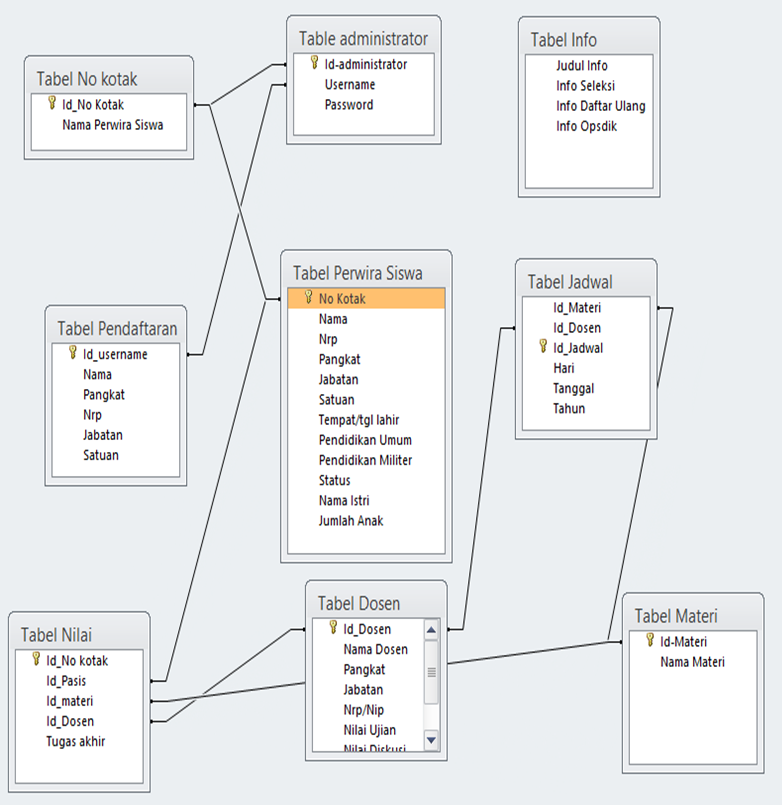 Struktur FileDalam pembuatan program dibutuhkan suatu struktur file yang dimaksudkan untuk dapat melakukan kegiatan pengaturan pencairan data dan pembuatan laporan yang dapat memudahkan kerja sistem komputer.Nama Tabel : Nomor KotakPenjelasan : Mengisi/Update/Delete Record mengenai Nomor KotakNama Tabel : AdministratorPenjelasan : Mengisi/Update/Delete Record mengenai AdministratorNama Tabel : PendaftaranPenjelasan : Mengisi/Update/Delete Record mengenai PendaftaranNama Tabel : InformasiPenjelasan : Mengisi/Update/Delete Record mengenai InformasiNama Tabel : Perwira SiswaPenjelasan : Mengisi/Update/Delete Record mengenai Perwira SiswaNama Tabel :  MateriPenjelasan : Mengisi/Update/Delete Record mengenai MateriNama Tabel : DosenPenjelasan : Mengisi/Update/Delete Record mengenai DosenNama Tabel : NilaiPenjelasan : Mengisi/Update/Delete Record mengenai NilaiNama Tabel : JadwalPenjelasan : Mengisi/Update/Delete Record mengenai JadwalRancangan Input Rancangan input merupakan perancangan untuk memasukkan data dari hasil transaksi maupun kegiatan yang dilakukan oleh object dan subject yang bersangkutan, agar dapat memberikan tampilan bagaimana bentuk pemasukkan data pada layar komputer.Rancangan Input Data base  untuk  Data PokokTahun Dikreg	:   9999NRP		:  999 999 999 999Nama		: XXX  XXX  XXXPangkat/Korp	:  XXX XXX XXX / XXX (Pilihan)Matra		:  XXX XXX (Pilihan)Kesatuan		: XXX XXX XXXJabatan		: XXX XXX XXXTanggal Lahir	:  DateTempat Lahir	:  XXX XXX XXXNama Istri		:  XXX  XXX   XXXJumlah Anak	:  99Rancangan Input Data Pendidikan		Pendidikan Umum		Nama Pendidikan	: XXX   XXX 		Tahun Lulus		: 9999 Pendidikan  Militer		Nama Pendidikan	: XXX   XXX (Pilihan)		Tahun Lulus		: 9999Rancangan Iput Data  Pangkat		Riwayat Pangkat		Pangkat	:  XXX  XXX (Pilihan)		Tahun		:  DATERancangan OutputOutput  merupakan produk dari sistem informasi yang dapat dilihat. Output ini dapat berupa hasil yang dikeluarkan di media keras (kertas dan lain-lain) dan output yang berupa hasil dikeluarkan ke media lunak (tampilan di layar).Rancangan  Output  Transkrip  Nilai MARKAS BESAR TENTARA NASIONAL INDONESIA                 SEKOLAH STAF DAN KOMANDOTRANSKRIP NILAIPENDIDIKAN REGULER :  9999  SESKO TNITA. 9999Nama		:  XXXX   XXXXPangkat/Korp:  XXXX / XXXNRP		:  999  999Nomor  Siswa	:  99REKOMENDASI HASIL DIDIK :  XXX  XXX XXX XXXSARAN PENEMPATAN              :  XXXX  XXX  XXX XXXa.n. Komandan Sesko TNI       Wakil Komandan      u.b.    Dirdik,        NAMA    : XXX  XXX                                                                    PANGKAT/ NRP  :    XXX  XXX              Rancangan WebsiteNoNama FieldType dan Panjang fieldKeterangan1I_d No KotakInteger (3)Id No Kotak2Nama PasisVarchar (45)Nama PasisNoNama FieldType danPanjang fieldKeterangan1I_d administratorVarchar (5)Id administrator2User NameVarchar (10)Nama User3PasswordVarchar (10)PasswordNoNama FieldType danPanjang fieldKeterangan1I_d User NameVarchar (5)Id  Username2NamaVarchar (35)Nama Personel3PangkatVarchar (10)Pangkat4KorpVarchar (15)Korp5NrpInteger (15)No Registrasi Pusat6JabatanVarchar (15)Jabatan7SatuanVarchar (15)KesatuanNoNama FieldType danPanjang fieldKeterangan1Judul InfoVarchar (35)Judul Informasi2Info SeleksiVarchar (75)Info Seleksi Sesko TNI3Info Daftar UlangVarchar (60)Info Daftar Ulang4Info OpsdikVarchar (65)Info Operasional DikNoNama FieldType danPanjang fieldKeterangan1I_d No KotakInteger (4)Id No Kotak 2NamaVarchar (45)Nama Perwira Siswa3NrpInteger (14)No Registrasi Pusat4PangkatVarchar (65)Pangkat5JabatanVarchar (30)Jabatan6SatuanVarchar (35)Satuan7Tempat/tgl lahirVarchar (30)Tempat lahir8Pendidikan UmumVarchar (10)Pendidikan Umum9Pendidikan MiliterVarchar (10)Pendidikan Militer10StatusVarchar (2)Status11Nama IstriVarchar (30)Nama Istri12Jumlah AnakInteger (2)Jumlah AnakNoNama FieldType danPanjang fieldKeterangan1I_d MateriVarchar (10)Id Materi2Nama MateriVarchar (35)Nama MateriNoNama FieldType danPanjang fieldKeterangan1I_d DosenVarchar (10)Id Dosen2Nama DosenVarchar (35)Nama Dosen3PangkatVarchar (10)Pangkat4JabatanVarchar (35)Jabatan5Nrp/NipInteger (14)Nrp6Nilai UjianInteger (4)Nilai Ujian7Nilai DiskusiInteger (4)Nilai DiskusiNoNama FieldType danPanjang fieldKeterangan1I_d KotakVarchar (10)Id No Kotak2I_d PasisVarchar (35)Id Perwira Siswa3I-d MateriVarchar (10)Id Materi4I_d DosenVarchar (35)Id Dosen5Nrp/NipInteger (14)Nrp6Nilai UjianInteger (4)Nilai Ujian7Nilai DiskusiInteger (4)Nilai DiskusiNoNama FieldType danPanjang fieldKeterangan1I_d MateriVarchar (10)Id No Kotak2I_d DosenVarchar (10)Id Perwira Siswa3I_d Jadwal Varchar (10)Id Materi4Hari/Tanggal/TahunVarchar (8)Hari/Tanggal/TahunNOMATERI PELAJARANHARGANILAINILAI MENTAHNILAI MASAKNILAI AKHIRKTG123456799XXX XXX9999.9999.9999.99XX99XXX XXX9999.9999.9999.99XXNilai akhir akademik9999999.99999.99XXNilai akhirKepribadian999.99XXNilai akhir jasmani999.99XX